PrénomDate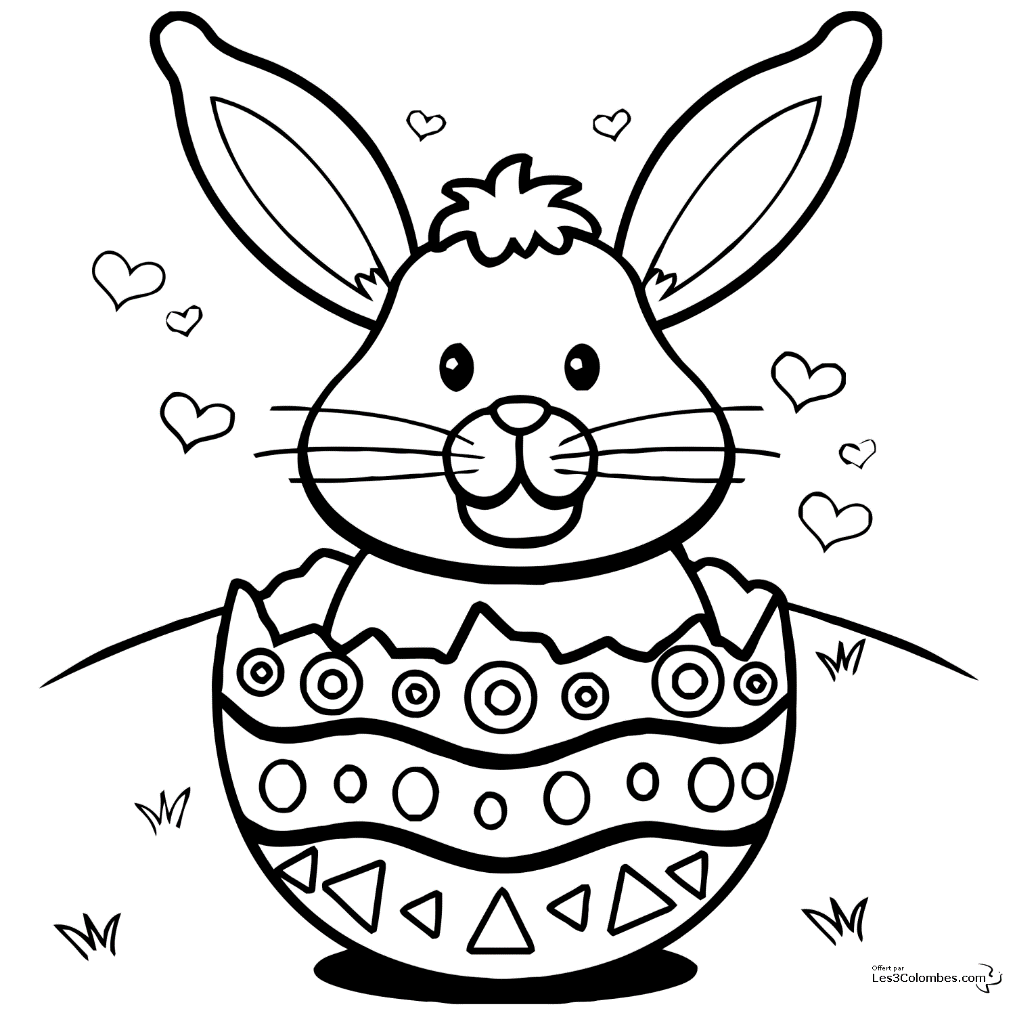 